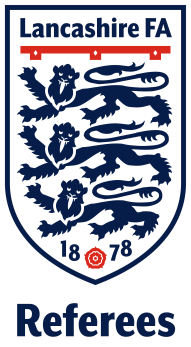 Lancashire FA Referees DepartmentHigh Profile AppointmentsSeason 2018/19Toward the end of the 2018/19 season, a large number of Lancashire FA officials were rewarded for their hard work, commitment and exceptional performances throughout the season with appointments to end of season cup finals and play off matches in FA competitions. We’re delighted to confirm the following appointments for Lancashire FA officials to these high profile matches:-On behalf of the Referee’s Department we would like to congratulate all of the above officials on their well-deserved appointments.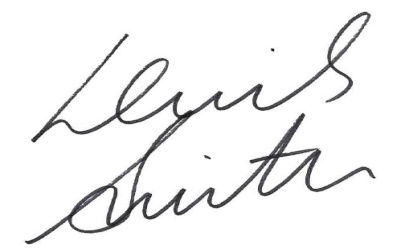 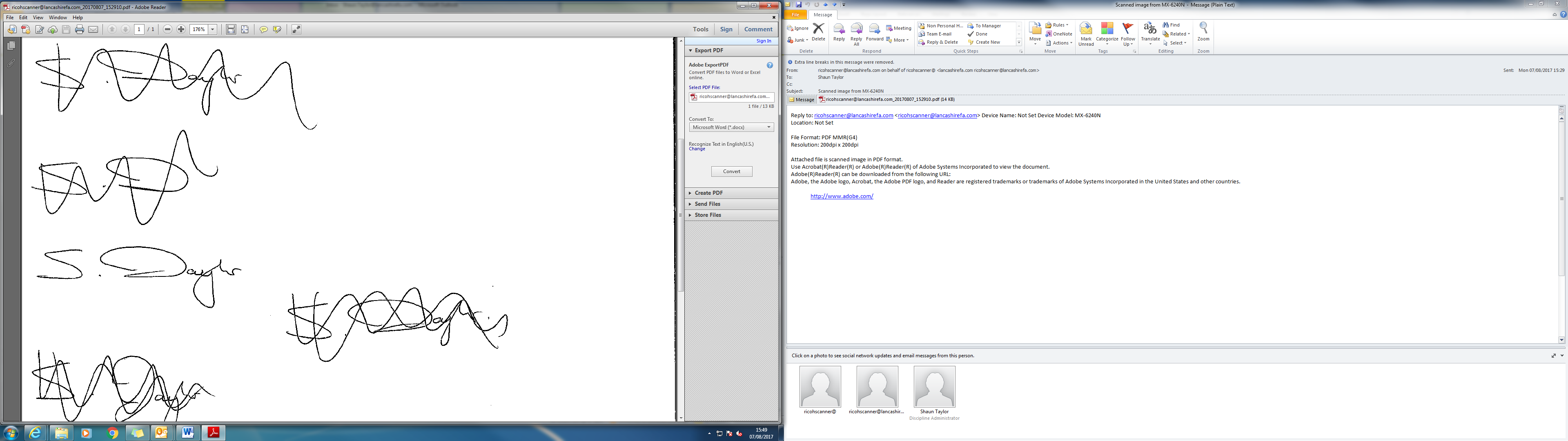 Lewis Smith							Shaun TaylorReferee Development Officer					Referee Development OfficerCompetitionDateFixtureOfficialsSky Bet Championship Play-Off Final27th MayAston Villa vs Derby CountyPaul Tierney (Referee)EFL League One Play-Off Semi Final11th MaySunderland vs PortsmouthJames Mainwaring (Assistant Referee)EFL League One Play-Off Semi Final12th MayDoncaster Rovers vs Charlton AthleticOliver Langford (Referee)EFL League Two Play-Off Semi Final12th MayMansfield Town vs Newport CountyMichael Salisbury (Referee)EFL League Two Play-Off Semi Final13th MayForest Green Rovers vs Tranmere RoversRichard Wild (Assistant Referee)EFL Carabao Cup Final24th FebruaryChelsea vs Manchester CityPaul Tierney (4th Official)EFL Trophy Final31st MarchPortsmouth vs SunderlandRichard Wild (Assistant Referee)FA Sunday Cup Final28th AprilAylesbury Flooring vs Birstall StamfordMichael Salisbury (Referee)FA Women’s Super League Academy Plate Final21st April Liverpool FC vs Bristol CityKat McEvoy (Assistant Referee)FA Girl’s Youth Cup Final27th AprilArsenal vs ChelseaLucy-Anne Briggs (Referee)FA Girl’s Youth Plate Final27th AprilDoncaster Rovers Belles vs Milton Keynes DonsCristiana Hattersley (Referee) and Abby Dearden (Assistant Referee)Northern Premier League Challenge Cup Final16th AprilFarsley Celtic vs Trafford FCAran Hodgkinson (Assistant Referee)North West Counties League Cup Final4th May1874 Northwich vs City of LiverpoolPeter Shacklady (Referee) and Emmanuel Edet (Assistant Referee)National League Premier Play-Off Semi-Final5th MaySalford FC vs Eastleigh FCLeigh Doughty (Referee)National League Premier Play-Off Preliminary Round2nd MayWrexham FC vs Eastleigh FCMartin Woods (Referee) and Conor Brown (Assistant Referee)National League North Play-Off Semi-Final5th MayChorley FC vs Altrincham FCElliott Swallow (Referee) and Dean Watson (4th Official)National League North Play-Off Semi-Final5th MayBrackley Town vs Spennymoor TownLewis Smith (Referee)National League North Play-Off Preliminary Round1st MaySpennymoor Town vs Bradford Park AvenueMichael Barlow (4th Official)Northern Premier League Premier Division Play-Off Final11th MayWarrington Town vs Kings Lynn TownConor Brown (4th Official)Northern Premier League Division One East Play-Off Final4th MayPontefract Collieries vs Brighouse TownEd Duckworth (Referee) and Shaun Taylor (Assistant Referee)Northern Premier League Division One West Play-Off Final4th MayRadcliffe FC vs Leek TownAran Hodgkinson (Assistant Referee)Northern Premier League Premier Division Play-Off Semi-Final1st MayWarrington Town vs Nantwich TownAlexander Beckett (Assistant Referee) and Michael Crusham (4th Official)Northern Premier League Division One West Play-Off Semi-Final30th AprilRadcliffe FC vs Ramsbottom UnitedPeter Shacklady (Referee), Matthew Clarke (Assistant Referee) and Janzib Rigby (Assistant Referee)